National Chess Day 2023 TournamentCome celebrate the royal game of chess in the best possible way by playing with friends!In recognition of National Chess Day, the Chess RockerZ will be hosting 2 scholastic and Open chess tournament Friday October 13 and Saturday OCT 21 . Children , Adults, Senior Citizen are invited to compete for the chance to win medals, trophy, prizes, and, most of all, glory! Full details on the tournament format, schedule, and prizes are available below Scholastic and Open National Chess Day Event 2023Date: Oct 13 , 2023 4.30 to 8 PMLocation: 1515 S 204th St STE 101,Elkhorn, NE 68022Entry Fee:Scholastic:U400:$15U800:$15U1200:$15Open: $20All sections will be awarded for 1st, 2nd, and 3rd Trophy.Time Control:G30/d5Pre-Registration :https://www.kingregistration.com/event/ChessRockerzT10Round Times:Friday, Oct13Onsite Registration 5pm to 5.15 PMR1: 5.15 PM/ shortly after RegistrationR2: 6 PMR3: 7 PMContact:  email at chessrockerz@gmail.com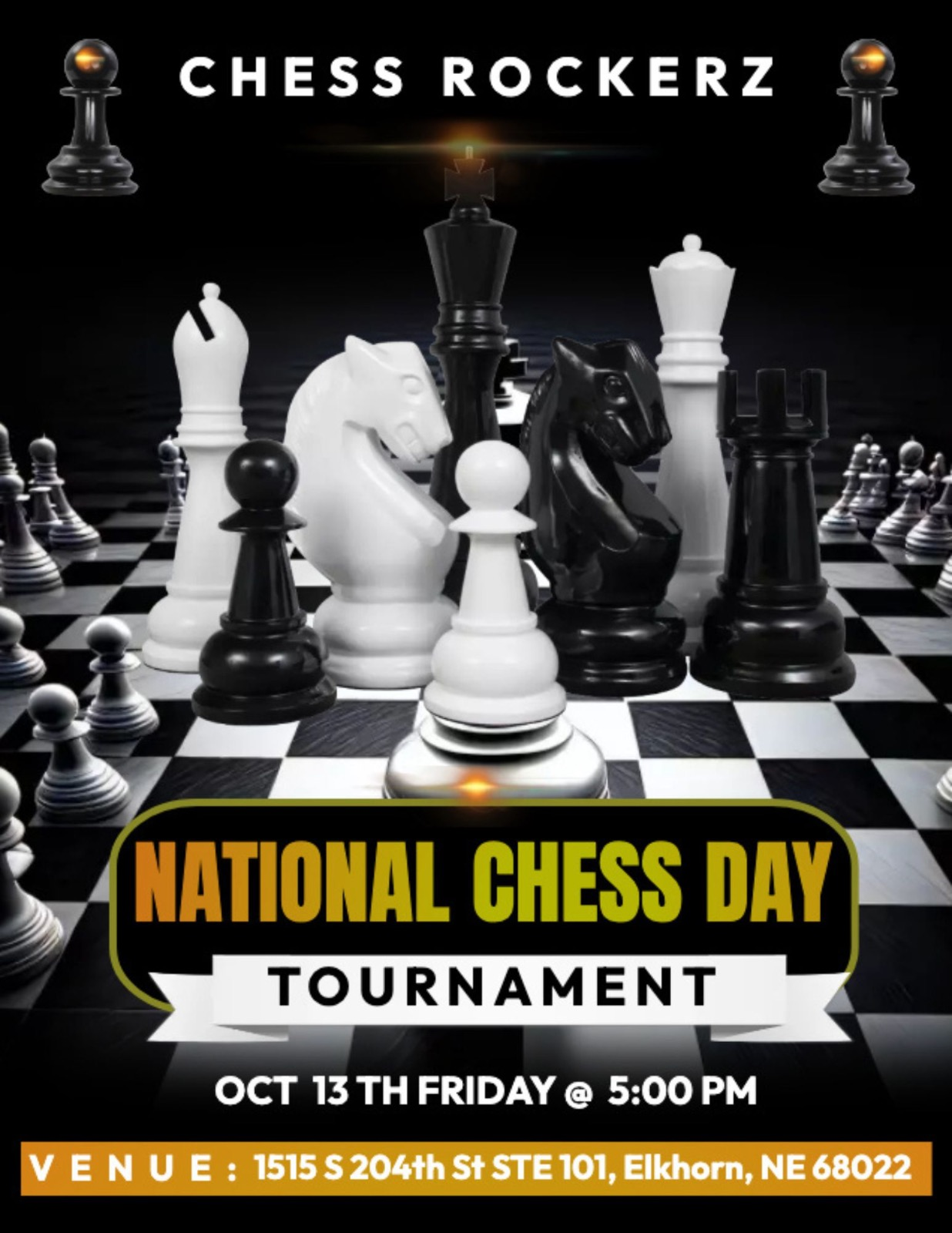 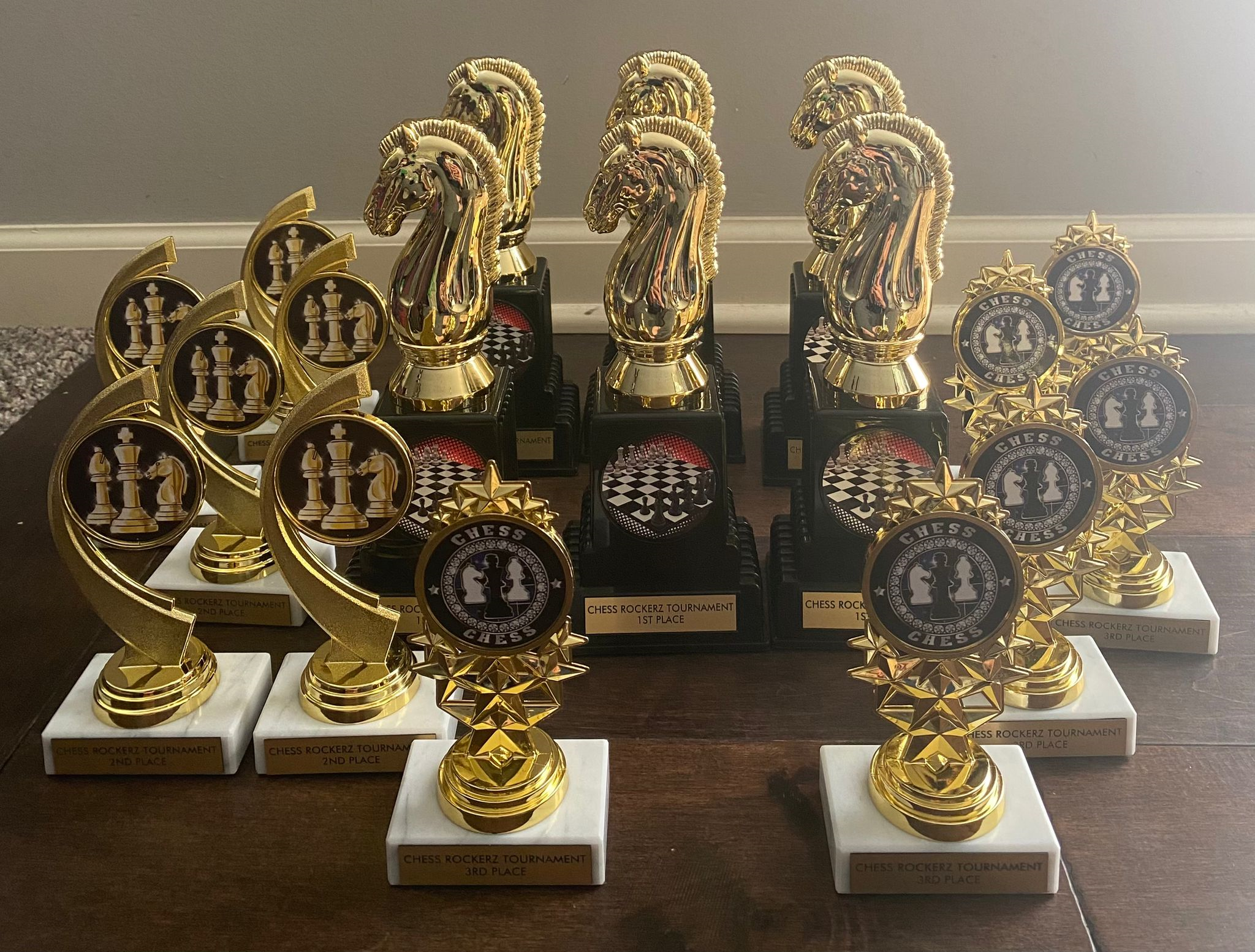 